   台北市不動產仲介經紀商業同業公會 函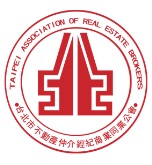                                                 公會地址：110台北市信義區基隆路1段111號8F-1                                                公會網址：http://www.taipeihouse.org.tw/                                                電子郵址：taipei.house@msa.hinet.net                                                聯絡電話：2766-0022傳真：2760-2255         受文者：各會員公司 發文日期：中華民國112年12月1日發文字號：北市房仲立字第112140號速別：普通件密等及解密條件或保密期限：附件： 主旨：財團法人環境資源研究發展基金會來函為配合環境部推動淨零綠生活關鍵戰略行動計畫，推廣民間各學校、機關、團體和企業響應綠色辦公，12/15前完成綠色辦公響應業者將獲得綠色辦公靜電貼紙乙式，轉發會員公司，請 查照。說明：依據財團法人環境資源研究發展基金會112年11月23日環字第1120000255號函辦理。基金會函文詳如附件。正本：各會員公司副本：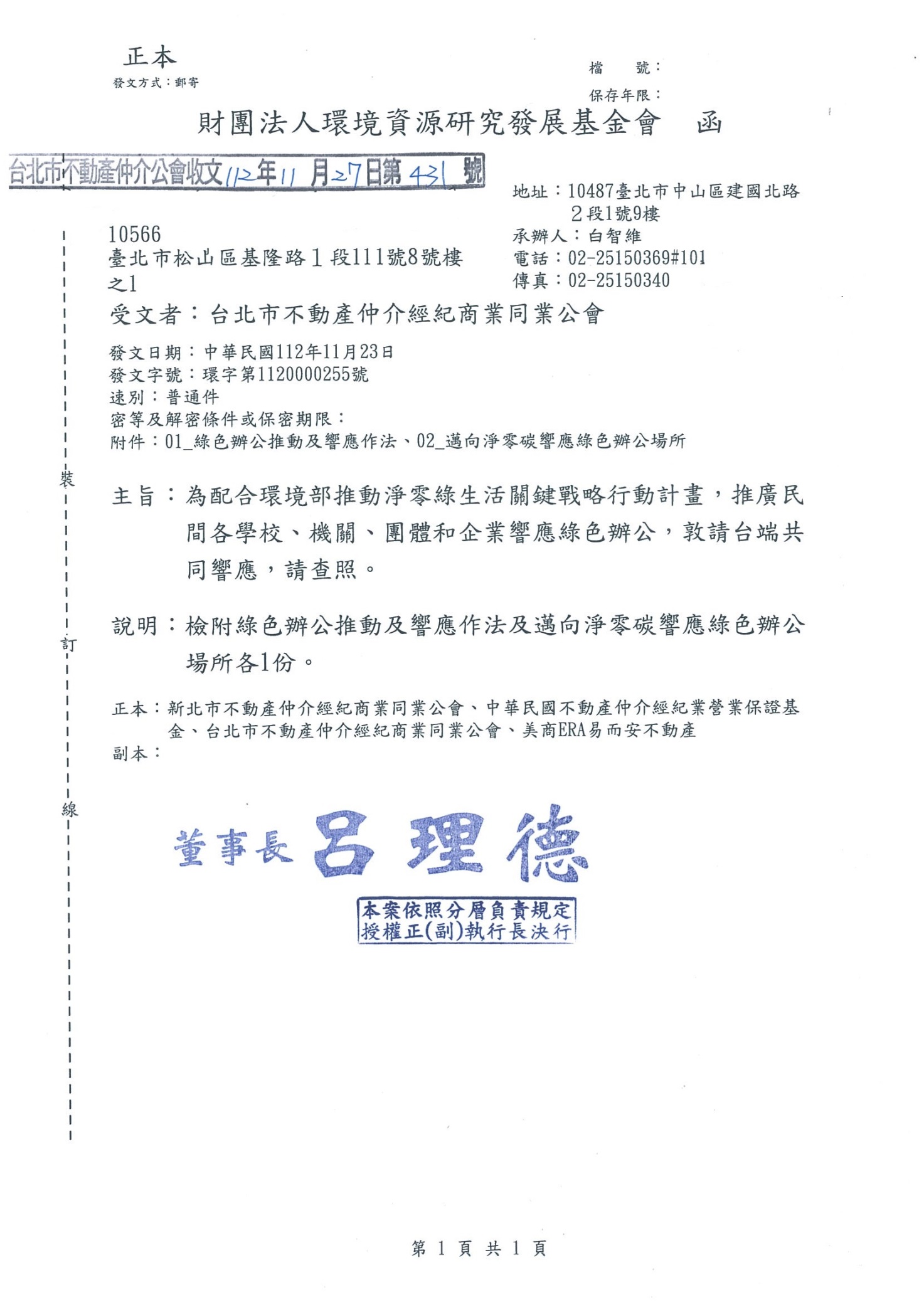 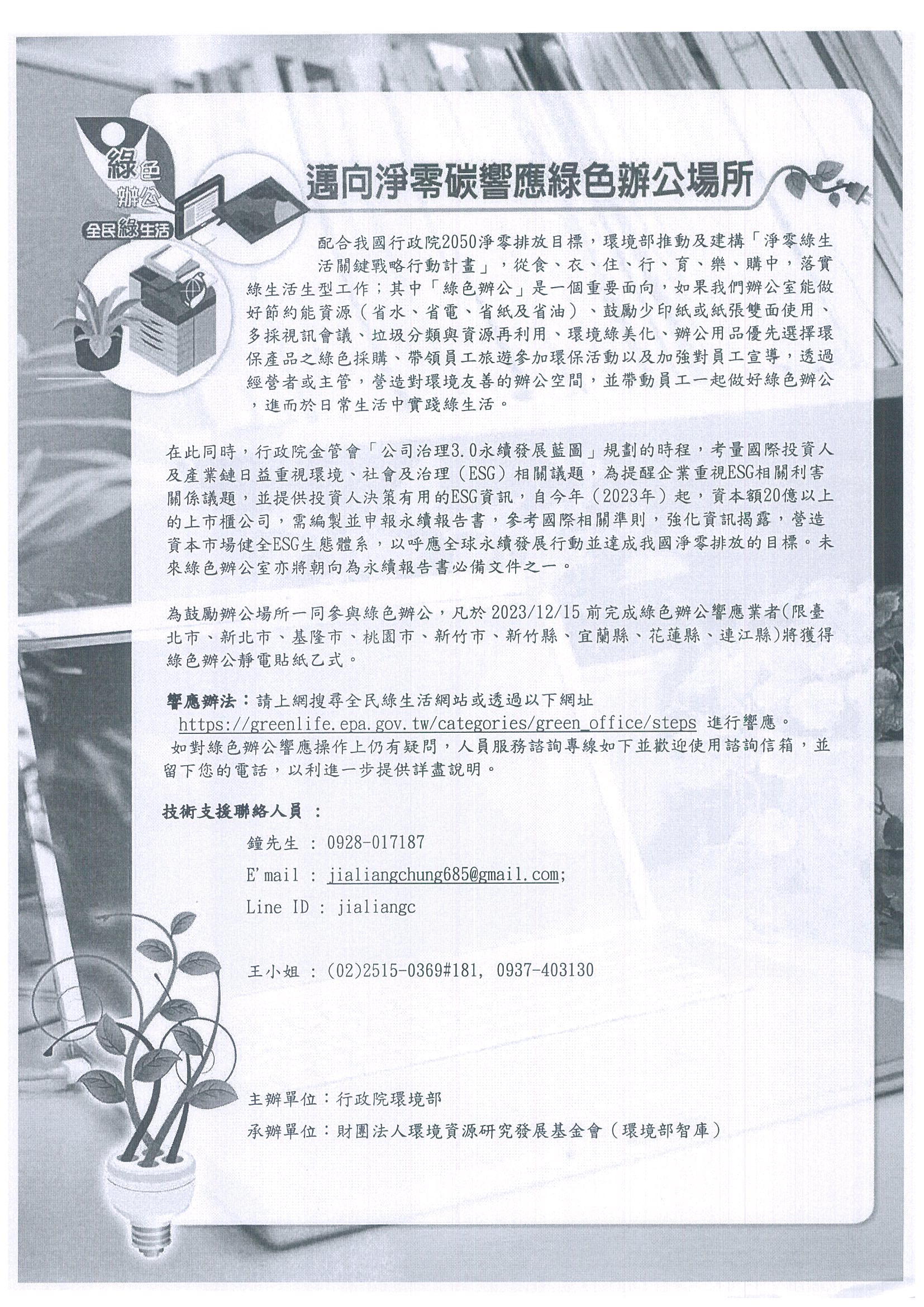 